Конспект  занятия по дополнительному образованию для детей старшего дошкольного возраста «КАРУСЕЛЬ БЕЗОПАСНОСТИ»Тема  «Специальный транспорт»Воспитатель Селезнева Е.А.Цели: знать специальный транспорт, его назначения, способы вызова, отличительные особенности, уметь выбирать вид транспортного средства, соответствующий предложенной ситуации, рассказать, для чего оно используется и как его вызывать.Образовательные задачи: расширение и закрепление представлений о транспорте спец. служб, номерах телефонов их вызова.     Развивающие задачи: развитие зрительного внимания, восприятия,  логического и ассоциативного мышления, тонкой моторики, памяти, смекалки и речевой активности,  координации речи с движением, творческого воображения.Воспитательные задачи: воспитание навыков сотрудничества, взаимодействия, доброжелательности, инициативности, ответственности.Оборудование:- картинки с изображением специализированного транспорта,- картинки с изображением жизненных ситуаций и номеров телефонов спец.служб,- игровое полотно,- игровые фишки изображающие спец.машины, опасные ситуации и номера телефонов.Ход игры:Педагог читает детям стихи и показывает картинки (актуализация имеющиеся у детей знания)Полицейская
Пусть кругом жара и пыль,
Вьюга или иней -
На посту автомобиль
С полосою синей.Он, конечно, очень строгий,
У него серьёзный вид:
За порядком на дороге
Он внимательно следит.
(В. Орлов)Скорая помощь
Машина эта всех главней.
Врачи и санитары в ней
На зов любой и днем, и в ночь
Спешат помочь! Спешат помочь!
(М. Грозовский)На улицах нашего города встречаются машины  специального назначения.
Специальный транспорт – нужен для очень ответственной работы. Каждая машина выполняет свою работу: копает, переносит грузы, асфальтирует дороги, перевозит продукты…А есть машины, которые приходят к нам на помощь в экстренных ситуациях.Их вызывают по телефону, если требуется срочная помощь: пожарная машина, скорая помощь, милицейская машина.Отгадайте, пожалуйста, загадкиЗамигает синим глазомИ в погоню рвётся сразу.
(Полицейская машина) (На полотно игры прикрепляется изображение специализированной машины).Вот с крестом машина мчится, Обгоняя всех, в больницу. 
(Скорая помощь) (На полотно игры прикрепляется изображение специализированной машины).Я мчусь с сиреной на пожар, Везу я воду с пеной, Потушим вмиг огонь и жар, Мы быстры, словно стрелы(Пожарная машина)(На полотно игры прикрепляется изображение специализированной машины).Физкультминутка:Едем, едем на машине,Нажимаем на педаль.Газ включаем, выключаем,Смотрим пристально мы вдаль.Дворники счищают каплиВправо – влево. Чистота!Волосы ерошит ветер.Мы шоферы – хоть куда.Педагог задает детям вопросы:-  Какие номера телефонов набирают при пожаре? (01  - Пожарная команда).-  Если что-то случилось? (02  - Полиция).-  Больному?  (03  - Скорая помощь).А еще есть  МЧС, служба газа.(Закрепление знаний – плакаты и стихи.)Сам не справишься с пожаром,Это труд не для детей.Не теряя время даром 01 звони скорей.Набирай умело, чтоб не все сгорело.Пусть помнит каждый гражданинПожарный номер 01!(на полотно игры прикрепляется номер телефона)Дома я один остался,Кто-то дверь открыть пытался.Я тогда 02 набрал,И полицию позвал.Но пройдет и пять минут,Как воришку заберут.(на полотно игры прикрепляется номер телефона)Если мама заболела,Не волнуйся и не плач.Набирай 03 скорееИ приедет к маме врач.Если что-нибудь случитсяЗвони 03 и скорая примчится.(на полотно игры прикрепляется номер телефона)Педагог снимает таблички с игрового полотна и показывает детям картинки с изображением разных ситуаций (больной человек, пожар, авария, несчастный случай,  хулиган и.т.п.), прикрепляя их,  а дети должны отыскать соответствующую картинку с изображением специального транспортного средства и рассказать, для чего оно используется, как его вызывать.Затем прикрепить картинки с изображением телефонов вызова спец.служб.Игра повторяется по подгруппам и индивидуально.Молодцы! Наше занятие закончено. У меня есть для вас сюрприз. Это машина ППС, ребята можете поиграть.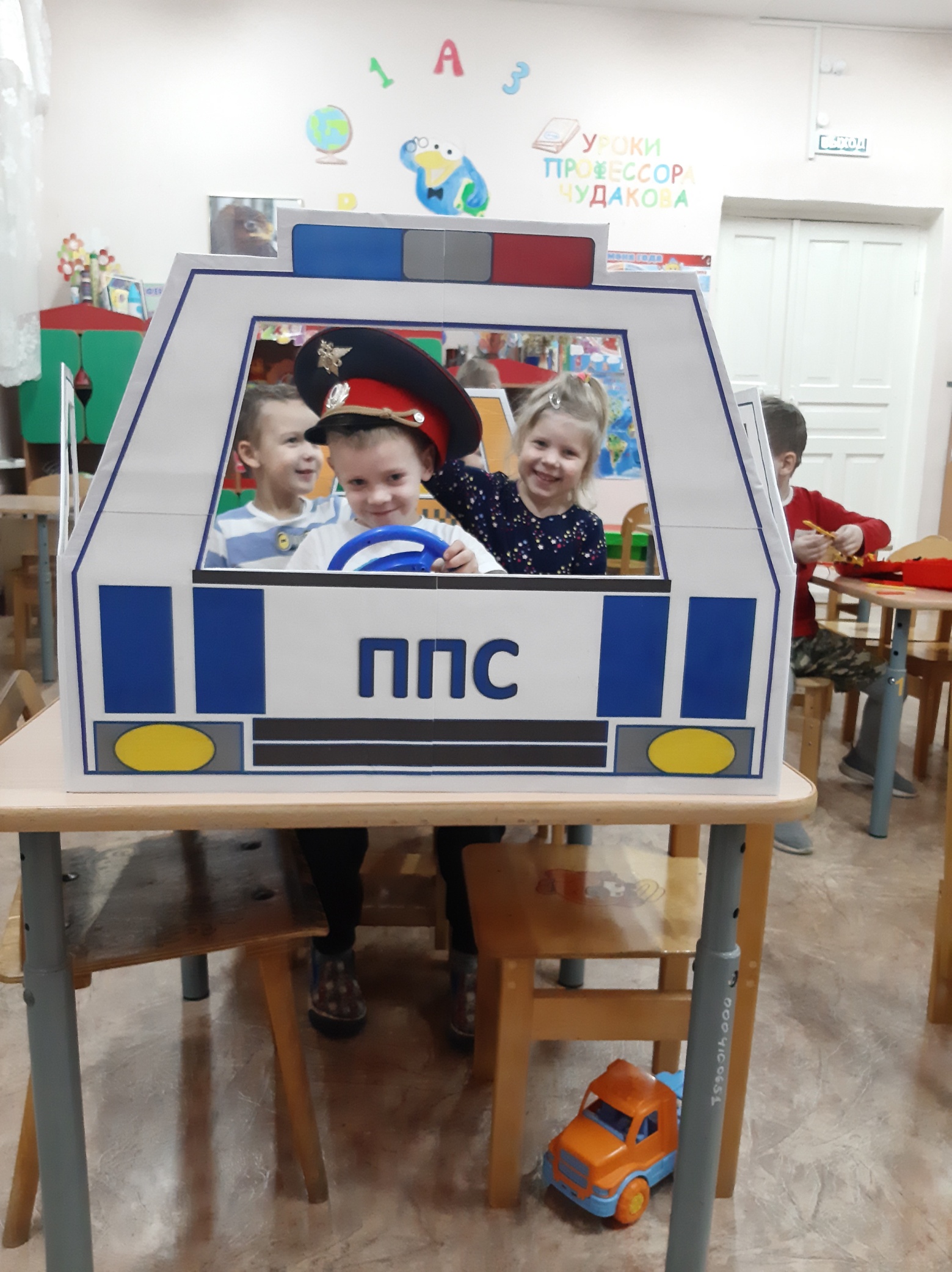 